(right click and save logo as picture)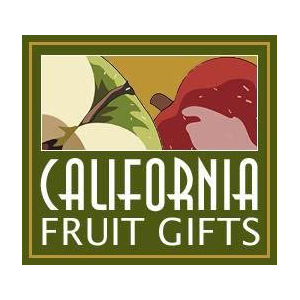 You can order tasty treats from California Fruit Gifts and save 15%. Sign in to your member site and save!